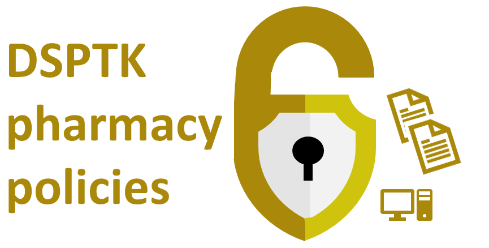 Data asset register with worked examplesHardware (non-mobile e.g. desktop computer)Hardware (mobile e.g. laptop, or smart device)SoftwareInformationServicesGlossaryTerms within this document may include:Data controller informationName of pharmacy:					xxxPerson with IG Lead role for pharmacy organisation:	xxx< Insert name of pharmacy>Data asset register with worked examples< Insert name of pharmacy>Data asset register with worked examples< Insert name of pharmacy>Data asset register with worked examples< Insert name of pharmacy>Data asset register with worked examples<Insert pharmacy logo>Doc prepared by:Doc  approved by:Date next review due:Date prepared:Date approved:Date review takes place:About the use of this document and related resources: This data security document assists the pharmacy’s aligment with the Data Security and Protection Toolkit (DSPTK). Related pharmacy policies are at PSNC’s data security templates webpage.Healthcare / non-healthcareInformation / name of data assetLegal justification for processing dataMethod of storageSystem(s) that contains encrypted or unencrypted data:Information Owner/Data ControllerInformation is transmitted out of EU / safeguardsRetentionRisks / impact if data is lost or stolenShared / data handlersNotesHealthcaree.g. Dispensing records including history of dispensed medicines and over the counter itemsProvision of health and social care or treatmentElectronicPMR SystemThe ContractorNot by pharmacy contractorIndefinitely so that patient life-long care can be providedLoss of Confidentiality:  
- safety impact;  
- privacy impact;
 
Loss of Availability:
 
Loss of Integrity:Information is shared with PMR system supplier, and NHSHealthcaree.g. prescriptions are received and sent to appropriate organisations (e.g. Pricing Authority)Provision of health and social care or treatmentPaperPharmacyThe ContractorNot by pharmacy contractorPrescriptions are sent off for reimbursement after they have been processed.Loss of Confidentiality:  
- safety impact;  
- privacy impact;
 
Loss of Availability:
 
Loss of Integrity:Information is shared with PMR system supplier, and NHSHealthcareEPS paper tokens are processed and stored, shredded or sent to Pricing Authority Provision of health and social care or treatmentPaperNot by pharmacy contractorLoss of Confidentiality:  

- privacy impact;
 Tokens can be re-printed, and electronic info remains on the PMR systemInformation is shared with shredding contractor and NHSHealthcaree.g. Patient/collector data included within records such as CD registerProvision of health and social care or treatmentPaper and electronic recordsPaper and electronic recordsThe ContractorNot by pharmacy contractorIndefinitely so that patient life-long care can be providedLoss of Confidentiality:  
- safety impact;  
- privacy impact;
 
Loss of Availability:
 
Loss of Integrity:Information is stored securely within pharmacy and/or on pharmacy terminals and devicesHealthcaree.g. Website / app online profile informationProvision of health and social care or treatmentElectronicWebsite supplierThe ContractorNot by pharmacy contractorxxxLoss of Confidentiality:  
- safety impact;  
- privacy impact;
 
Loss of Availability:
 
Loss of Integrity:Website / app companyHealthcaree.g. Patient forms related to pharmacy essential, advanced, or local services (electronic and paper)Provision of health and social care or treatmentPaper and electronic recordsPharmacyThe ContractorNot by pharmacy contractorxxxLoss of Confidentiality:  
- safety impact;  
- privacy impact;
 
Loss of Availability:
 
Loss of Integrity:Information is stored securely within pharmacy and/or on pharmacy terminals and devicesHealthcaree.g. Credit card informationProvision of health and social care or treatmentElectronicxxxThe ContractorNot by pharmacy contractorNot stored by the pharmacy or the credit card companyLoss of Confidentiality:  
- privacy impact;
 
Loss of Integrity:Stored by credit card companyHealthcaree.g. Information to be scrapped by shredding contractorProvision of health and social care or treatmentPaperPharmacy / shredding contractorThe ContractorNot by pharmacy contractorLess than one month before paperwork is securely shreddedLoss of Confidentiality:  
- privacy impact;
 
Loss of Integrity:Healthcaree.g. Monthly paper prescriptions to be sent to the Pricing Authority by courierProvision of health and social care or treatmentPaperPharmacy / courierThe ContractorNot by pharmacy contractorDuring transitLoss of Confidentiality:  
- privacy impact;
 
Loss of Availability:
 
Loss of Integrity:
 
Reimbursement riskNon-healthcareStaff recordsPaper and electronic recordsThe ContractorNot by pharmacy contractorxxxLoss of Confidentiality:  
- privacy impact;
 
Loss of Availability:
 
Loss of Integrity:Non-healthcareContact details for the purpose of retail/marketingPaper and electronic recordsThe ContractorNot by pharmacy contractorxxxLoss of Confidentiality:  
- privacy impact;
 
Loss of Availability:
 
Loss of Integrity:DateAsset no.Asset type (e.g. PC)Description (including model of non-mobile device)Serial numberLocation heldOwnerDate de-commissionedNotes e.g. details of those responsible for maintenance and contact information if something goes wrong, or notes on managed risk where required (e.g. where older hardware is used)DateAsset no.Asset type (e.g. laptop smart phone or tablet)Description (including model of mobile device)Serial numberLocation held most frequentlyOwnerDate de-commissionedNotes e.g. details of those responsible for maintenance and contact information if something goes wrong, or notes on managed risk where required (e.g. where older hardware is used)Presence of:•passwords/passcodes, biometrics present?•’find device’ & GPS option & GPS option on?•ability to wipe lost device?DateAsset no.Description (inc version no. and manufacturer)Location heldNo. of licensesOwnerDate de-commissionedNotes e.g. details of those responsible for maintenance and contact information if something goes wrong or notes on managed risk where required (e.g. where older software is used)InformationMethod of storageSystem that contains data:Information owner/data controllerNotes or notes on managed risk where required (e.g. where older software is used)e.g. Dispensing recordsElectronicPMR SystemThe ContractorService typeService providerService used to supportInformation owner/data controllerHelpdesk Support Contact pointe.g. BroadbandAccessing EPS, placing wholesale orders, searching the internetThe ContractorHardwareEquipment containing information e.g. PC, LaptopsSoftwareApplications e.g. PMR SoftwareInformationDatabases, system documents and procedures, archived information etc (both paper and electronic)Asset typeEnter the asset type e.g. PC, laptop, PDA, server etc.Asset no.Pharmacy allocated reference numberDate de-commissionedEnter the date that the asset was taken out of useLocation heldEnter the physical location where the asset or service is normally used. ManufacturerEnter the make or service providerMethod of storageI.e. electronic or paperModelEnter the release or version of the asset or service etcNo. of licensesWhere applicable, number of licenses held for the softwareOwner / authorised userThis is the person assigned responsibility for the asset or service etc.Serial NoEnter the unique manufacturer's or support organisation's allocated device identifier numberThis data security document assists the pharmacy’s aligment with the Data Security and Protection Toolkit (DSPTK). Related pharmacy policies and more can be found at: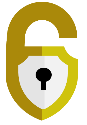 psnc.org.uk/ds; psnc.org.uk/dsptk; and psnc.org.uk/dstemplates.Pharmacy contractors with queries about the original template or questions about DSPTK may contact it@psnc.org.uk. This document is based on a template updated during: Feb 2021